2022年9月吉日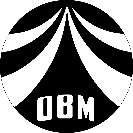 会員企業代表者　　各位清掃管理ご担当者　各位一般社団法人　大阪ビルメンテナンス協会総務友好委員会担当副会長	北川　 卓委員長		岡田　寿代賛助会世話人会代表世話人	矢野目　博史賛助会世話人会 ミニ展示会・講習会開催のご案内日頃は、協会活動にご助力いただき誠にありがとうございます。さて、賛助会世話人会では正会員の皆様にお役にたつ情報、基礎知識の習得など様々な取り組みを考えております。今回は、下記の通り賛助会企業様から時代に即した清掃資機材のご提案（ミニ展示会）/講習会を実施いたします。正会員様にとりましても価値ある展示・講習内容であると思っておりますので、是非とも、経営者層、管理者層、実務者層の方まで幅広くご来場いただきますようお願い申し上げます。記日時	2022年10月14日（金）受付開始　8階　研修室　12時30分～※受付にて検温・手指消毒を実施いたします。※検温にて37.5度以上の場合は入場をお断りいたします。【ミニ展示会】8階　研修室 13時00分～16時20分※常時開催しており、入退室は自由です。展示会のみのご参加も可能です。1.　アルゴ（株）『　コンクリートクラック補修材、消臭剤と空気除菌機のご案内　』2.　ケルヒャージャパン（株）『　最新のコードレス製品と床洗浄機の展示　』3. （株）THIRD『　建物管理クラウドシステム「管理ロイド」のご紹介　』4.　蔵王産業（株）『　新商品および医療機関向け商品のご案内　』5. ペンギンワックス（株）『　ホテルメンテナンス関連商品のご紹介　』6. （株）万立『　感染対策や消臭に次亜塩素酸水溶液ウィッキル　』7.　山崎産業（株）『　新製品のご紹介（バスタブ・トイレ・パネル用洗剤・フラットモップ除塵機）　』【講習会】8階　中会議室第1部	13時15分～14時00分　（株）THIRD	『　建物管理クラウドシステム「管理ロイド」のご紹介　』第2部	14時15分～15時00分　アルゴ（株）	『　ビルメンに於ける補修、補強材について　』第3部　15時15分～16時00分　ケルヒャージャパン（株）『　世界のビルメンテナンスのトレンドと最新！最速！の新製品リリース情報　』【抽選会】8階　研修室　時間：16時20分 頃※当日ご来場いただきました皆様には2,000円のQUOカード 10本、　ご出展企業様から協賛品を抽選で差し上げます。会場	(一社)大阪ビルメンテナンス協会大阪市西区江戸堀2-6-33　江戸堀フコク生命ビル8階申込方法	　10月14日（金）ミニ展示会・講習会 参加申込書にてお申込みください。各社出展内容・講習内容のチラシ・参加申込書は大阪ビルメンテナンス協会ホームページ（ http://www.obm.or.jp/ ）にも掲載いたしますので、ご確認・ご利用ください。以上